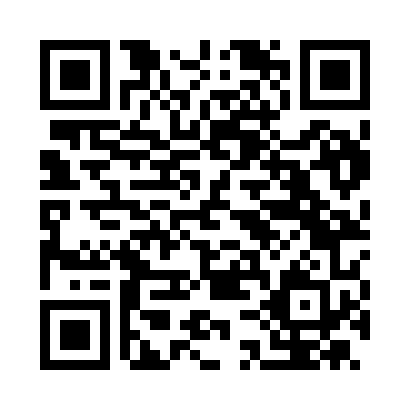 Prayer times for Alfedena, ItalyWed 1 May 2024 - Fri 31 May 2024High Latitude Method: Angle Based RulePrayer Calculation Method: Muslim World LeagueAsar Calculation Method: HanafiPrayer times provided by https://www.salahtimes.comDateDayFajrSunriseDhuhrAsrMaghribIsha1Wed4:126:001:015:588:029:442Thu4:105:591:015:588:049:453Fri4:085:571:015:598:059:474Sat4:075:561:016:008:069:485Sun4:055:551:016:008:079:506Mon4:035:541:006:018:089:517Tue4:015:521:006:018:099:538Wed3:595:511:006:028:109:559Thu3:585:501:006:038:119:5610Fri3:565:491:006:038:129:5811Sat3:545:481:006:048:139:5912Sun3:535:471:006:048:1410:0113Mon3:515:461:006:058:1510:0214Tue3:495:451:006:068:1610:0415Wed3:485:441:006:068:1710:0616Thu3:465:431:006:078:1810:0717Fri3:455:421:006:078:1910:0918Sat3:435:411:006:088:2010:1019Sun3:425:401:006:088:2110:1220Mon3:405:391:006:098:2210:1321Tue3:395:381:006:108:2310:1522Wed3:375:381:016:108:2410:1623Thu3:365:371:016:118:2510:1824Fri3:355:361:016:118:2610:1925Sat3:335:351:016:128:2710:2026Sun3:325:351:016:128:2810:2227Mon3:315:341:016:138:2810:2328Tue3:305:341:016:138:2910:2429Wed3:295:331:016:148:3010:2630Thu3:285:321:016:148:3110:2731Fri3:275:321:026:158:3210:28